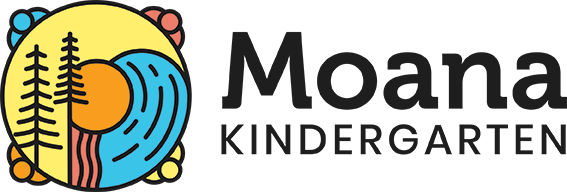 Rhythm of the Day at Kindy*Please note this is flexible to variations in children’s needs8.30am Children arrival, indoor & outdoor play  8.45am Morning Yarning circle, acknowledgement of country & then small groups Indoor & outdoor play 9.30am till 10.30am Kindy café open for children to eat snack 11.45am Group gathering for story and singing time12.00pm  Lunchtime then sunscreen when UV is 3 & above 12.15pm till 12.30pm  Relaxation session offered Indoor & outdoor play 1.30pm till 2.15pm Kindy café open 2.20pm Reset the environment 2.40pm Goodbye gathering 3.00pm Nakutha ‘will see you later, goodbye’ Kaurna Language 